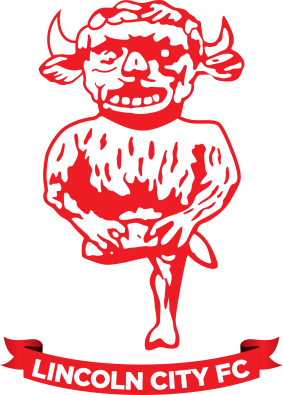 Lincoln City FC Youth AcademyGRASSROOT FESTIVAL 2019 REGISTRATION FORMPlease note: that only one entry will be permitted per clubThe information contained in this form will not be shared with any third parties..www.lincolncityyouthacademy.co.ukClub NameAge GroupCoach NameTown/CityHome Venue Post CodeContact Tel:Alternative Tel:Contact Email: